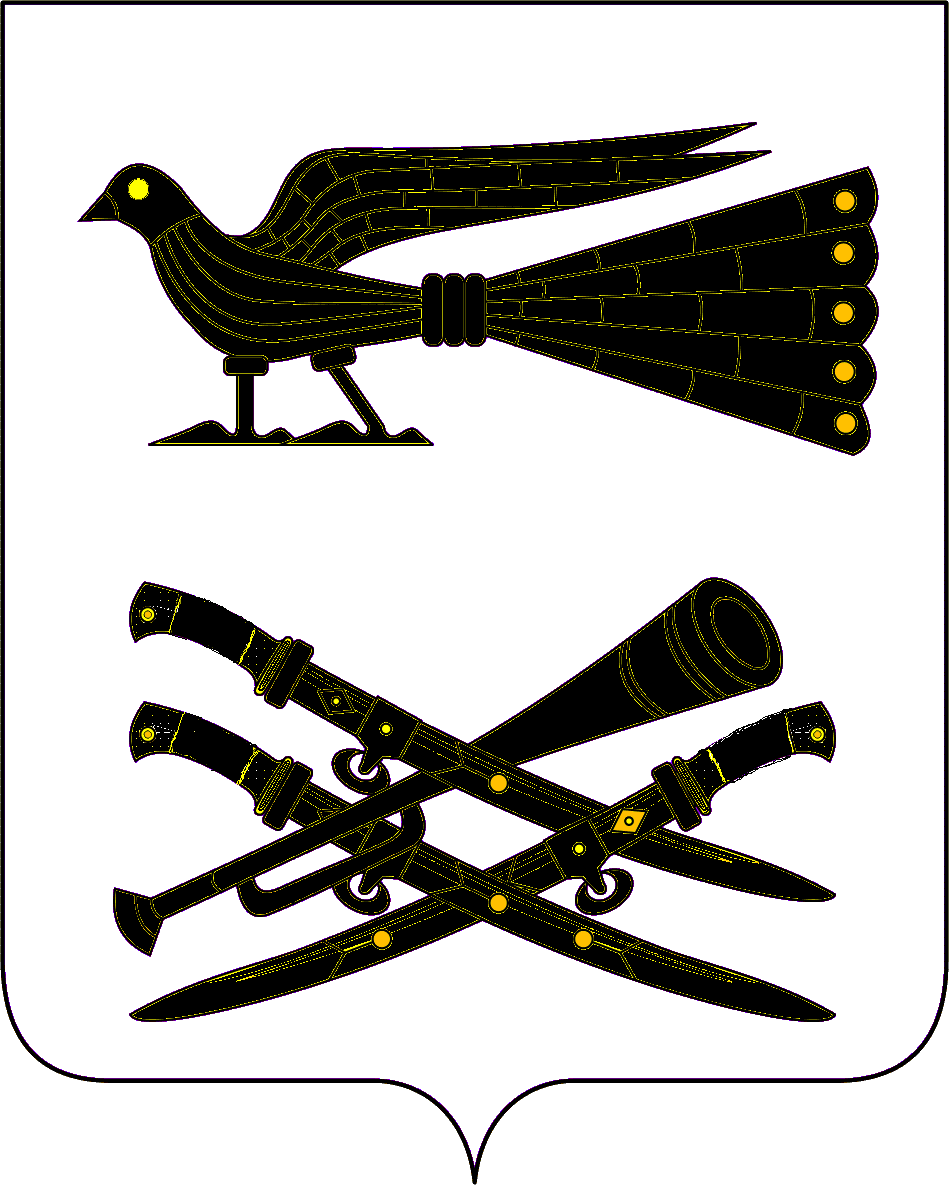 Р Е Ш Е Н И ЕСОВЕТА  МУНИЦИПАЛЬНОГО  ОБРАЗОВАНИЯ  КОРЕНОВСКИЙ  РАЙОН  от  17.02.2021                                                                                                                                 № 52 г. КореновскО внесении изменений в решение Совета муниципального образования Кореновский район от 23 декабря 2019 года № 615 «Об утверждении Положения о бюджетном процессе в муниципальном образовании Кореновский район» Руководствуясь Бюджетным кодексом Российской Федерации, в соответствии с Федеральным законом  27 декабря 2019 года № 479-ФЗ «О внесении изменений в Бюджетный кодекс Российской Федерации в части казначейского обслуживания и системы казначейских платежей» Совет муниципального образования  Кореновский район  РЕШИЛ:1.Внести в решение Совета муниципального образования Кореновский район от 23 декабря 2019 года № 615 «Об утверждении Положения о бюджетном процессе в муниципальном образовании Кореновский район» следующие изменения в приложении к решению:1.1. в абзаце 21 подпункта 4 пункта 4 слова «о кассовом исполнении» заменить словами «об исполнении»;1.2. в подпункте 4 пункта 4 после абзаца участвует в пределах своей компетенции в разработке нормативных правовых актов муниципального образования Кореновский район;» добавить абзац следующего содержания: «организует казначейское обслуживание исполнения районного бюджета через казначейские счета, открытые в Федеральном казначействе;»;1.3. пункт 17 изложить в следующей редакции: «17. Основы исполнения местного бюджетаИсполнение местного бюджета обеспечивается администрацией муниципального образования Кореновский район.Организация исполнения бюджета возлагается на финансовый орган муниципального образования Кореновский район. Исполнение бюджета организуется на основе сводной бюджетной росписи местного бюджета и кассового плана.Бюджет исполняется на основе единства кассы и подведомственности расходов.Казначейское обслуживание исполнения местного бюджета осуществляется органами Федерального казначейства.»;1.4. пункт 18 изложить в следующей редакции:«18. Лицевые счетаУчет операций по исполнению местного бюджета, операций со средствами муниципальных бюджетных и автономных учреждений муниципального образования Кореновский район, за исключением случаев, установленных федеральными законами, операций со средствами юридических лиц, не являющихся участниками бюджетного процесса, бюджетными и автономными учреждениями, источником финансового обеспечения которых являются средства, предоставленные  из  местного  бюджета,   операций  со  средствами,   поступающими  в соответствии с законодательством Российской Федерации во временное распоряжение получателей средств местного бюджета и подлежащими возврату или перечислению в случаях и порядке, устанавливаемых Правительством Российской Федерации, производится на лицевых счетах, открываемых в финансовом органе муниципального образования Кореновский район в установленном им порядке, за исключением случаев, установленных Бюджетным кодексом Российской Федерации.Учет операций по исполнению местного бюджета в части средств местного бюджета, предоставляемых бюджетам поселений Кореновского района в форме межбюджетных трансфертов, имеющих целевое назначение (за исключением межбюджетных трансфертов, источниками финансового обеспечения которых являются межбюджетные трансферты, включенные в перечень, утвержденный Правительством Российской Федерации в соответствии с абзацем вторым пункта 6 статьи 130 Бюджетного кодекса Российской Федерации), производится на лицевых счетах, отрытых в Федеральном казначействе, на основании обращения администрации муниципального образования Кореновский район в Федеральное казначейство в соответствии со статьей 220.2 Бюджетного кодекса Российской Федерации.»;1.5. подпункты 2,3 пункта 19 изложить в следующей редакции:«2) внесение изменений в муниципальные программы (подпрограммы, основные мероприятия, мероприятия,) в части изменения мероприятий (основных мероприятий), подпрограмм (включая разделение мероприятия на несколько мероприятий или объединение нескольких мероприятий в одно мероприятие или выделение из мероприятия отдельного мероприятия (отдельных мероприятий) и (или) дополнение мероприятиями (основными мероприятиями) подпрограммами, мероприятиями муниципальной программы за счет перераспределения бюджетных ассигнований в рамках муниципальной программы и (или) изменения объектов капитального строительства, объектов недвижимого имущества и (или) перераспределения объемов финансирования между участниками муниципальной программы (подпрограммы) (координаторами муниципальной программы (подпрограммы), основными мероприятиями (мероприятиями), объектами капитального строительства, объектами недвижимого имущества, требующих изменения кодов бюджетной классификации и (или) наименования целевой статьи расходов районного бюджета в установленном порядке в связи с указанным изменением и (или) перераспределением бюджетных ассигнований;3) распределение и (или) перераспределение межбюджетных трансфертов (за исключением межбюджетных трансфертов, распределение которых утверждается решением Совета муниципального образования Кореновский район о местном бюджете), включая изменение кодов разделов и подразделов бюджетной классификации расходов, или внесение изменений в распределение межбюджетных трансфертов между поселениями Кореновского района в соответствии с бюджетным законодательством Российской Федерации, включая изменение кодов разделов и подразделов бюджетной классификации расходов;» 2. Отделу по взаимодействию с представительным органом администрации муниципального образования Кореновский район (Антоненко) опубликовать официально настоящее решение и разместить в информационно–телекоммуникационной сети «Интернет» на официальном сайте Совета муниципального образования Кореновский район.3. Настоящее решение вступает в силу после его официального опубликования и применяется к правоотношениям возникшим с 1 января 2021 года.Главамуниципального образованияКореновский районС.А. ГолобородькоПредседатель Советамуниципального образованияКореновский районВ.В. Слепухин